.KICK, STEP, KICK, STEP, TWIST RIGHT, CENTER, RIGHT, CENTERKICK, STEP, KICK, STEP, TWIST LEFT, CENTER, LEFT, CENTERTOE HEEL WEAVE RIGHT, TOE HEEL STEP SIDE, TOE HEEL IN PLACEThis is like a side rock step done toe/heel style. Feet will end up slightly apartQUICK WEAVE LEFT2 HEEL TOE WALKS FORWARD, STEP FORWARD, HOLD, ½ TURN LEFT, HOLD2 HEEL TOE WALKS FORWARD, STEP FORWARD, HOLD, ½ TURN LEFT, HOLDTOE HEEL JAZZ BOX TURNING ¼ RIGHTSTOMP FORWARD, HOLD & CLAP, STOMP FORWARD, HOLD & CLAP, 4 SMALL STEPS FORWARDREPEATBreak Away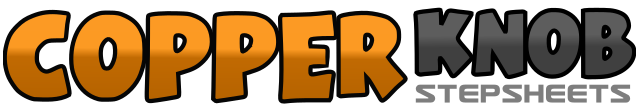 .......Count:32Wall:4Level:Beginner.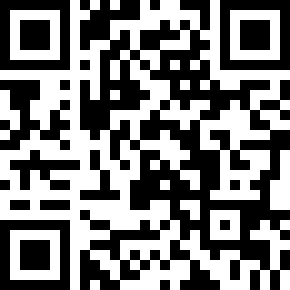 Choreographer:Max Perry (USA)Max Perry (USA)Max Perry (USA)Max Perry (USA)Max Perry (USA).Music:Break Away - Scooter LeeBreak Away - Scooter LeeBreak Away - Scooter LeeBreak Away - Scooter LeeBreak Away - Scooter Lee........1&2&Kick right forward & across left, step right next to left, kick left forward & across right, step left next to right3&4&Twist both heels right, center, right, center (end with weight on right)5&6&Kick left forward & across right, step left next to right, kick right forward & across left, step right next to left7&8&Twist both heels left, center, left, center1&2&Step right to right side with ball or toe, lower heel, cross step left behind right with ball or toe, lower heel3&4&Step right to right side with ball or toe, lower heel, cross step left over right with ball or toe, lower heel5&6&Step right to right side with ball or toe, lower heel, step left in place with ball or toe, lower heel7&8&Cross step right behind left, step left to left side, cross step right over left, step left to left side1&2&Step right heel forward, flatten foot, step left heel forward, flatten foot3&4&Step right forward, hold, turn ½ left and step left in place, hold5&6&Step right heel forward, flatten foot, step left heel forward, flatten foot7&8&Step right forward, hold, turn ½ left and step left in place, hold1&2&Cross right toe over left, lower heel, step left back with ball or toe, lower heel3&4&Turn ¼ right & step right to right side with ball or toe, lower heel, step left forward with ball or toe, lower heel5&6&Step right forward, hold & clap, stomp left forward, hold & clap7&8&Four small steps forward or could be stomps right, left, right, left